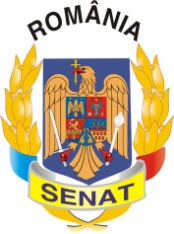 Comisia pentru dezvoltare regională,administrarea activelor statului și privatizarePROCES VERBALal şedinţei Comisiei din data de 21.09.2015Comisia pentru dezvoltare regională, administrarea activelor statului şi privatizare, condusă de domnul senator Mircea Banias, şi-a desfăşurat lucrările în ziua de 21.09.2015. Preşedintele Comisiei a constatat că există cvorum pentru începerea şedinţei.Membrii Comisiei au aprobat următoarea ordine de zi:Propunere legislativă pentru modificarea şi completarea Legii nr.268/2001 privind privatizarea societăţilor comerciale ce deţin în administrare terenuri proprietate publică şi privată a statului cu destinaţie agricolă şi înfiinţarea Agenţiei Domeniilor Statului (L420/2015);Propunere legislativă privind transmiterea unui teren din domeniul public al statului şi din administrarea Ministerului Transporturilor, aflat în concesiunea Companiei Naţionale de Căi Ferate "C.F.R" S.A., în domeniul public al Oraşului Teiuş şi în administrarea Consiliului Local al Oraşului Teiuş, judeţul Alba (L489/2015);Propunere legislativă privind transmiterea unei suprafeţe de teren din domeniul public al statului şi din administrarea Institutului Naţional de Cercetare-Dezvoltare pentru Cartof şi Sfeclă de Zahăr Braşov, judeţul Braşov, în domeniul public al Judeţului Braşov şi în administrarea Consiliului Judeţean Braşov, pentru realizarea obiectivului "Aeroport Internaţional Braşov-Ghimbav". (L496/2015);Proiect de lege privind aprobarea Ordonanţei Guvernului nr.19/2015 privind reglementarea unor măsuri fiscal-bugetare şi modificarea unor acte normative precum şi unele măsuri de corelare legislativă (L373/2015);Proiect de lege privind redresarea şi rezoluţia instituţiilor de credit şi a firmelor de investiţii, precum şi pentru modificarea şi completarea unor acte normative în domeniul financiar (L505/2015);Diverse.La punctul 1 pe ordinea de zi s-a discutat Propunerea legislativă pentru modificarea şi completarea Legii nr.268/2001 privind privatizarea societăţilor comerciale ce deţin în administrare terenuri proprietate publică şi privată a statului cu destinaţie agricolă şi înfiinţarea Agenţiei Domeniilor Statului.Propunerea legislativă modifică şi completează Legea nr.268/2001 privind privatizarea societăţilor comerciale ce deţin în administrare terenuri proprietate publică şi privată a statului cu destinaţie agricolă şi înfiinţarea Agenţiei Domeniilor Statului, cu modificările şi completările ulterioare, în vederea concesionării sau arendării a maximum 50 ha de teren din domeniul public şi privat al statului, aflate în exploatarea societăţilor naţionale, a instituţiilor şi staţiunilor de cercetare şi producţie agricolă şi a unităţilor de învăţământ agricol şi silvic, cu prioritate, tinerilor fermieri în vârstă de până la 40 de ani, în vederea înfiinţării de ferme model. Consiliul Legislativ  a avizat  favorabil propunerea legislativă.La dezbaterea propunerii legislative a participat din partea Ministerului Agriculturii și Dezvoltării Rurale  doamna Elena Filip.Membrii Comisiei pentru dezvoltare  regională, administrarea activelor statului şi privatizare, au hotărât, cu majoritate de voturi, să adopte aviz negativ.La punctul 2 pe ordinea de zi s-a discutat Propunerea legislativă privind transmiterea unui teren din domeniul public al statului şi din administrarea Ministerului Transporturilor, aflat în concesiunea Companiei Naţionale de Căi Ferate "C.F.R" S.A., în domeniul public al Oraşului Teiuş şi în administrarea Consiliului Local al Oraşului Teiuş, judeţul Alba. Propunerea legislativă reglementează transmiterea unui teren in suptafata totala de 74496 mp situat in Orasul Teius, jud Alba, din domeniul public al statului şi din administrarea Ministerului Transporturilor, aflat în concesiunea Companiei Naţionale de Căi Ferate „C.F.R." - S.A., în domeniul public al oraşului Teiuş şi în administrarea consiliului local al oraşului Teiuş, judeţul Alba. Conform expunerii de motive, locuitorii din Orasul Teius, strada Aleea Sportiva, nu pot incheia acte juridice pentru imobilele pe care le detin, deoarece imobilele cumparate de la SC Flips SA nu au fost inscrise in Cartea funciara, terenul aferent constructiilor se afla in administrarea Ministerului Transporturilor, aflat în concesiunea Companiei Naţionale de Căi Ferate „C.F.R." - S.A.SC Flips SA in baza decretului nr.61/1990 a cumparat locuintele de serviciu CFR, construite din fondurile statului. Consiliul Legislativ  a avizat  favorabil propunerea legislativă.La dezbaterea propunerii legislative au participat din partea Ministerului Transporturilor domnul Ion-Aurel Stanciu – Secretar de Stat și doamna Rodica Ionică - Șef Serviciu.Membrii Comisiei pentru dezvoltare  regională, administrarea activelor statului şi privatizare, au hotărât, cu majoritate de voturi, să adopte aviz favorabil.	La punctul 3 pe ordinea de zi s-a discutat Propunerea legislativă privind transmiterea unei suprafeţe de teren din domeniul public al statului şi din administrarea Institutului Naţional de Cercetare-Dezvoltare pentru Cartof şi Sfeclă de Zahăr Braşov, judeţul Braşov, în domeniul public al Judeţului Braşov şi în administrarea Consiliului Judeţean Braşov, pentru realizarea obiectivului "Aeroport Internaţional Braşov-Ghimbav".	Propunerea legislativă reglementează transmiterea unei suprafeţe de teren din domeniul public al statului şi din administrarea Institutului Naţional de Cercetare-Dezvoltare pentru Cartof şi Sfeclă de Zahăr Braşov, judeţul Braşov, în domeniul public al judeţului Braşov şi în administrarea Consiliului Judeţean Braşov, pentru realizarea obiectivului „Aeroport Internaţional Braşov-Ghimbav".	 Consiliul legislativ avizează favorabil propunerea legislativă.Membrii Comisiei pentru dezvoltare  regională, administrarea activelor statului şi privatizare, au hotărât, cu majoritate de voturi, să adopte aviz favorabil.	La punctul 4 pe ordinea de zi s-a discutat Proiectul de lege privind aprobarea Ordonanţei Guvernului nr.19/2015 privind reglementarea unor măsuri fiscal-bugetare şi modificarea unor acte normative precum şi unele măsuri de corelare legislativă. Proiectul de lege reglementează introducerea unor măsuri fiscal-bugetare şi modificarea unor acte normative în scopul instituirii unui program naţional de investiţii care vizează infrastructura locală precum şi unele măsuri de corelare legislativă. Consiliul legislativ avizează favorabil proiectul de lege.Comisia pentru buget, finanțe, activitate bancară și piață de capital a avizat favorabil proiectul de lege, cu un amendament admis.Membrii Comisiei pentru dezvoltare regională, administrarea activelor statului şi privatizare, au hotărât amânarea dezbaterilor deoarece reprezentanții Guvernului nu au fost prezenți pentru a oferi informații suplimentare referitoare la acest proiect de lege.	La punctul 5 pe ordinea de zi s-a discutat Proiectul de lege privind redresarea şi rezoluţia instituţiilor de credit şi a firmelor de investiţii, precum şi pentru modificarea şi completarea unor acte normative în domeniul financiar. 	Proiectul de lege reglementează instituirea unui regim care să pună la dispoziţia Băncii Naţionale a României şi Autorităţii de Supraveghere Financiară un set de instrumente pentru a interveni într-un stadiu incipient în cazul unui asigurător aflat în dificultate sau în curs de a intra în dificultate, pentru a se garanta continuitatea funcţiilor financiare şi economice critice, reducând astfel impactul situaţiei de dificultate al acestuia asupra pieţei asigurătorilor şi a sistemului financiar.		Consiliul legislativ avizează favorabil proiectul de lege.La dezbaterea proiectului de lege au participat din partea Ministerului Finanțelor Publice domnul Iacobescu O.- șef serviciu, domnul Radu L.- consilier și din partea Băncii Naționale a României:doamna D. Ghimbaș, doamna O. Bălănescu, doamna A. Dimanu.Membrii Comisiei pentru dezvoltare  regională, administrarea activelor statului şi privatizare, au hotărât, cu majoritate de voturi, să adopte aviz favorabil.         PREȘEDINTE,                                                              SECRETAR,         Mircea Banias        			                             Valentin Calcan